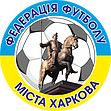 КАЛЕНДАР ЧЕМПІОНАТУ М. ХАРКОВА З ФУТБОЛУ СЕРЕД ДЮСЗ 2018/2019ВИЩА ЛІГАУФК-Олімпік (Харків) ДЮСШ-8 (Харків)Металіст 1925 (Харків)Майстер м`яча (Харків)Арсенал (Харків)Арена (Харків)ХТЗ (Харків)Восток (Харків)№Стадіон Господарі ГостіU13U14U15U16 Коло 2 Коло 2 Коло 2 Коло 2 Коло 2 Коло 2 Тур 8  Тур 8  Тур 8  Тур 8  Тур 8  Тур 8  Дата    7 КВІТНЯ, НЕДІЛЯ З 9-00 Дата    7 КВІТНЯ, НЕДІЛЯ З 9-00 Дата    7 КВІТНЯ, НЕДІЛЯ З 9-00 Дата    7 КВІТНЯ, НЕДІЛЯ З 9-00 Дата    7 КВІТНЯ, НЕДІЛЯ З 9-00 Дата    7 КВІТНЯ, НЕДІЛЯ З 9-0029ДЮСШ-8 (Харків)УФК-Олімпік (Харків) 30Майстер м`яча (Харків)Металіст 1925 (Харків)3106.04 з 9-00Арена (Харків)Арсенал (Харків)32Восток (Харків)ХТЗ (Харків) Тур 9  Тур 9  Тур 9  Тур 9  Тур 9  Тур 9  Дата  10-11 КВІТНЯ,  Дата  10-11 КВІТНЯ,  Дата  10-11 КВІТНЯ,  Дата  10-11 КВІТНЯ,  Дата  10-11 КВІТНЯ,  Дата  10-11 КВІТНЯ, 33Восток (Харків)ДЮСШ-8 (Харків)34ХТЗ (Харків)Арена (Харків)35Арсенал (Харків)Майстер м`яча (Харків)36Металіст 1925 (Харків)УФК-Олімпік (Харків)  Тур 10  Тур 10  Тур 10  Тур 10  Тур 10  Тур 10  Дата  17-18 КВІТНЯ Дата  17-18 КВІТНЯ Дата  17-18 КВІТНЯ Дата  17-18 КВІТНЯ Дата  17-18 КВІТНЯ Дата  17-18 КВІТНЯ37ДЮСШ-8 (Харків)Металіст 1925 (Харків)38УФК-Олімпік (Харків) Арсенал (Харків)39Майстер м`яча (Харків)ХТЗ (Харків)4020.04з 9-00 Арена (Харків)Восток (Харків) Тур 11  Тур 11  Тур 11  Тур 11  Тур 11  Тур 11  Дата  24-25 КВІТНЯ Дата  24-25 КВІТНЯ Дата  24-25 КВІТНЯ Дата  24-25 КВІТНЯ Дата  24-25 КВІТНЯ Дата  24-25 КВІТНЯ4127.04з 9-00Арена (Харків)ДЮСШ-8 (Харків)42Восток (Харків)Майстер м`яча (Харків)43ХТЗ (Харків)УФК-Олімпік (Харків) 44Арсенал (Харків)Металіст 1925 (Харків) Тур 12  Тур 12  Тур 12  Тур 12  Тур 12  Тур 12  Дата   1-2 ТРАВНЯ Дата   1-2 ТРАВНЯ Дата   1-2 ТРАВНЯ Дата   1-2 ТРАВНЯ Дата   1-2 ТРАВНЯ Дата   1-2 ТРАВНЯ45ДЮСШ-8 (Харків)Арсенал (Харків)46Металіст 1925 (Харків)ХТЗ (Харків)47УФК-Олімпік (Харків) Восток (Харків)48Майстер м`яча (Харків)Арена (Харків) Тур 13  Тур 13  Тур 13  Тур 13  Тур 13  Тур 13  Дата  8-9 ТРАВНЯ Дата  8-9 ТРАВНЯ Дата  8-9 ТРАВНЯ Дата  8-9 ТРАВНЯ Дата  8-9 ТРАВНЯ Дата  8-9 ТРАВНЯ49Майстер м`яча (Харків)ДЮСШ-8 (Харків)5011.05з 9-00Арена (Харків)УФК-Олімпік (Харків) 51Восток (Харків)Металіст 1925 (Харків)52ХТЗ (Харків)Арсенал (Харків) Тур 14  Тур 14  Тур 14  Тур 14  Тур 14  Тур 14  Дата  15-16 ТРАВНЯ Дата  15-16 ТРАВНЯ Дата  15-16 ТРАВНЯ Дата  15-16 ТРАВНЯ Дата  15-16 ТРАВНЯ Дата  15-16 ТРАВНЯ53ДЮСШ-8 (Харків)ХТЗ (Харків)54Арсенал (Харків)Восток (Харків)55Металіст 1925 (Харків)Арена (Харків)56УФК-Олімпік (Харків) Майстер м`яча (Харків)